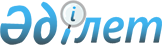 "Озерки ауылдық округінің 2018-2020 жылдарға арналған бюджеті туралы"
					
			Күшін жойған
			
			
		
					Шығыс Қазақстан облысы Семей қаласы мәслихатының 2017 жылғы 29 желтоқсандағы № 22/140-VI шешімі. Шығыс Қазақстан облысының Әділет департаментінде 2018 жылғы 10 қантарда № 5408 болып тіркелді. Күші жойылды - Шығыс Қазақстан облысы Семей қаласы мәслихатының 2018 жылғы 29 желтоқсандағы № 33/222-VI шешімімен
      Ескерту. Күші жойылды - Шығыс Қазақстан облысы Семей қаласы мәслихатының 29.12.2018 № 33/222-VI шешімімен (01.01.2019 бастап қолданысқа енгізіледі).

      РҚАО-ның ескертпесі.

      Құжаттың мәтінінде түпнұсқаның пунктуациясы мен орфографиясы сақталған.
      Қазақстан Республикасының 2008 жылғы 4 желтоқсандағы Бюджет кодексінің 9-1, 75-баптарына, Қазақстан Республикасының 2001 жылғы 23 қаңтардағы "Қазақстан Республикасындағы жергілікті мемлекеттік басқару және өзін-өзі басқару туралы" Заңының 6-бабының 1-тармағының 1) тармақшасына, Семей қаласы мәслихатының 2017 жылғы 22 желтоқсандағы № 21/129-VІ "Семей қаласының 2018-2020 жылдарға арналған бюджеті туралы" (нормативтік құқықтық актілерін мемлекеттік тіркеу Тізілімінде № 5364 болып тіркелген) шешіміне сәйкес Семей қаласының мәслихаты ШЕШІМ ҚАБЫЛДАДЫ:
      1. Озерки ауылдық округінің  2018-2020 жылдарға арналған бюджеті 1, 2, 3 - қосымшаларға сәйкес, соның ішінде 2018 жылға келесі көлемдерде бекітілсін: 
      1) кірістер – 28 073,8 мың теңге:
      салықтық түсімдер – 2 389,3 мың теңге;
      салықтық емес түсімдер – 2 895,2 мың теңге;
      трансферттердің түсімдері – 22 789,3 мың теңге;
      2) шығындар – 28 073,8 мың теңге;
      3) таза бюджеттік кредит беру – 0,0 мың теңге:
      бюджеттік кредиттер – 0,0 мың теңге;
      бюджеттік кредиттерді өтеу – 0,0 мың теңге;
      4) қаржы активтерімен жасалатын операциялар бойынша сальдо –  0,0 мың теңге:
      қаржы активтерін сатып алу – 0,0 мың теңге;
      мемлекеттік қаржы активтерін сатудан түсетін түсімдер –  0,0 мың теңге;
      5) бюджет тапшылығы (профициті) – 0,0 мың теңге;
      6) бюджет тапшылығын қаржыландыру (профицитін пайдалану) – 0,0 мың теңге. 
      Ескерту. 1-тармаққа өзгерістер енгізілді - Шығыс Қазақстан облысы Семей қаласы мәслихатының 24.05.2018 № 26/167-VI ; 07.12.2018 № 31/208-VI (01.01.2018 бастап қолданысқа енгізіледі) шешімдерімен.


      2. Қалалық бюджеттен 2018 жылға берілетін субвенция көлемі 16 937,0 мың теңге сомасында ескерілсін.
      3. Осы шешім 2018 жылдың 1 қаңтарынан бастап қолданысқа енгізіледі. Озерки ауылдық округінің 2018 жылға арналған бюджеті
      Ескерту. 1-қосымша жаңа редакцияда - Шығыс Қазақстан облысы Семей қаласы мәслихатының 07.12.2018 № 31/208-VI шешімімен(01.01.2018 бастап қолданысқа енгізіледі). Озерки ауылдық округінің 2018 жылға арналған бюджеті Озерки ауылдық округінің 2019 жылға арналған бюджеті Озерки ауылдық округінің 2020 жылға арналған бюджеті
					© 2012. Қазақстан Республикасы Әділет министрлігінің «Қазақстан Республикасының Заңнама және құқықтық ақпарат институты» ШЖҚ РМК
				
      Қалалық мәслихат сессиясының 
төрағасы

Р. Шілдебаев

      Қалалық мәслихаттың хатшысы

Б. Ақжалов
2017 жылғы 29 желтоқсандағы
№ 22/140-VI шешiмге
1-қосымша
Санаты
Санаты
Санаты
Санаты
Сомасы (мың теңге)
Сыныбы
Сыныбы
Сыныбы
Сомасы (мың теңге)
Ішкі сыныбы
Ішкі сыныбы
Сомасы (мың теңге)
Атауы
Сомасы (мың теңге) 1 2 3 4 5
I. Кірістер
28073,8
1
Салықтық түсiмдер
2389,3
01
Табыс салығы
135,0
2
Жеке табыс салығы
135,0
04
Меншiкке салынатын салықтар
2254,3
1
Мүлiкке салынатын салықтар
42,0
3
Жер салығы
190,0
4
Көлiк құралдарына салынатын салық
2022,3
2
Салықтық емес түсiмдер
2895,2
01
Мемлекеттік меншіктен түсетін кірістер
69,0
5
Мемлекет меншігіндегі мүлікті жалға беруден түсетін кірістер
69,0
06
Басқа да салықтық емес түсiмдер
2826,2
1
Басқа да салықтық емес түсiмдер
2826,2
4
Трансферттердің түсімдері
22789,3
02
Мемлекеттiк басқарудың жоғары тұрған органдарынан түсетiн трансферттер
22789,3
3
Аудандардың (облыстық маңызы бар қаланың) бюджетінен трансферттер
22789,3
Функционалдық топ
Функционалдық топ
Функционалдық топ
Функционалдық топ
Функционалдық топ
Сомасы (мың теңге)
Кіші функция
Кіші функция
Кіші функция
Кіші функция
Сомасы (мың теңге)
Әкімшісі
Әкімшісі
Әкімшісі
Сомасы (мың теңге)
Бағдарлама
Бағдарлама
Сомасы (мың теңге)
Шығыстардың атауы
Сомасы (мың теңге) 1 2 3 4 5 6
II. Шығындар
28073,8
01
Жалпы сипаттағы мемлекеттiк қызметтер 
22026,8
1
Мемлекеттiк басқарудың жалпы функцияларын орындайтын өкiлдi, атқарушы және басқа органдар
22026,8
124
Аудандық маңызы бар қала, ауыл, кент, ауылдық округ әкімінің аппараты
22026,8
001
Аудандық маңызы бар қала, ауыл, кент, ауылдық округ әкімінің қызметін қамтамасыз ету жөніндегі қызметтер
21757,4
022
Мемлекеттік органның күрделі шығыстары
269,4
08
Мәдениет, спорт, туризм және ақпараттық кеңістiк
6047,0
1
Мәдениет саласындағы қызмет
6047,0
124
Аудандық маңызы бар қала, ауыл, кент, ауылдық округ әкімінің аппараты
6047,0
006
Жергілікті деңгейде мәдени-демалыс жұмысын қолдау
6047,0
ІII. Таза бюджеттік кредит беру
0,0
Бюджеттік кредиттер
0,0
5
Бюджеттік кредиттерді өтеу
0,0
IV. Қаржы активтерімен жасалатын операциялар бойынша сальдо
0,0
Қаржылық активтерді сатып алу
0,0
Мемлекеттік қаржылық активтерді сатудан түсетін түсім
0,0
V. Бюджет тапшылығы (профициті)
0,0
VІ. Бюджет тапшылығын қаржыландыру (профицитін пайдалану)
0,02017 жылғы 29 желтоқсандағы
№ 22/140-VI шешiмге
2-қосымша
Санаты
Санаты
Санаты
Санаты
Сомасы  (мың теңге)
Сыныбы
Сыныбы
Сыныбы
Сомасы  (мың теңге)
Ішкі сыныбы
Ішкі сыныбы
Сомасы  (мың теңге)
Атауы
Сомасы  (мың теңге) 1 2 3 4 5
I. Кірістер
21 301,0
1
Салықтық түсiмдер
3 223,0
01
Табыс салығы
143,0
2
Жеке табыс салығы
143,0
04
Меншiкке салынатын салықтар
3 080,0
1
Мүлiкке салынатын салықтар
183,0
3
Жер салығы
202,0
4
Көлiк құралдарына салынатын салық
2 695,0
2
Салықтық емес түсiмдер
74,0
01
Мемлекеттік меншіктен түсетін кірістер
74,0
5
Мемлекет меншігіндегі мүлікті жалға беруден түсетін кірістер
74,0
4
Трансферттердің түсімдері
18 004,0
02
Мемлекеттiк басқарудың жоғары тұрған органдарынан түсетiн трансферттер
18 004,0
3
Аудандардың (облыстық маңызы бар қаланың) бюджетінен трансферттер
18 004,0
Функционалдық топ
Функционалдық топ
Функционалдық топ
Функционалдық топ
Функционалдық топ
Функционалдық топ
Сомасы (мың теңге)
Кіші функция
Кіші функция
Кіші функция
Кіші функция
Кіші функция
Сомасы (мың теңге)
Әкімшісі
Әкімшісі
Әкімшісі
Әкімшісі
Сомасы (мың теңге)
Бағдарлама
Бағдарлама
Бағдарлама
Сомасы (мың теңге)
Шығыстардың атауы
Шығыстардың атауы
Сомасы (мың теңге) 1 2 3 4 5 5 6
II. Шығындар
21 301,0
01
01
Жалпы сипаттағы мемлекеттiк қызметтер 
19 696,0
1
Мемлекеттiк басқарудың жалпы функцияларын орындайтын өкiлдi, атқарушы және басқа органдар
19 696,0
124
Аудандық маңызы бар қала, ауыл, кент, ауылдық округ әкімінің аппараты
19 696,0
001
Аудандық маңызы бар қала, ауыл, кент, ауылдық округ әкімінің қызметін қамтамасыз ету жөніндегі қызметтер
19 696,0
12
12
Көлiк және коммуникация
1 605,0
1
Автомобиль көлiгi
1 605,0
124
Аудандық маңызы бар қала, ауыл, кент, ауылдық округ әкімінің аппараты
1 605,0
013
Аудандық маңызы бар қалаларда, ауылдарда, кенттерде, ауылдық округтерде автомобиль жолдарының жұмыс істеуін қамтамасыз ету
1 605,0
ІII. Таза бюджеттік кредит беру
0,0
Бюджеттік кредиттер
0,0
Бюджеттік кредиттерді өтеу
0,0
IV. Қаржы активтерімен жасалатын операциялар бойынша сальдо
0,0
Қаржылық активтерді сатып алу
0,0
Мемлекеттік қаржылық активтерді сатудан түсетін түсім
 0,0
V. Бюджет тапшылығы (профициті)
0,0
VІ. Бюджет тапшылығын қаржыландыру (профицитін пайдалану)
0,02017 жылғы 29 желтоқсандағы
№ 22/140-VI шешiмге
3-қосымша
Санаты
Санаты
Санаты
Санаты
Сомасы  (мың теңге)
Сыныбы
Сыныбы
Сыныбы
Сомасы  (мың теңге)
Ішкі сыныбы
Ішкі сыныбы
Сомасы  (мың теңге)
Атауы
Сомасы  (мың теңге) 1 2 3 4 5
I. Кірістер
21 804,0
1
Салықтық түсiмдер
3 424,0
01
Табыс салығы
152,0
2
Жеке табыс салығы
152,0
04
Меншiкке салынатын салықтар
3 272,0
1
Мүлiкке салынатын салықтар
194,0
3
Жер салығы
214,0
4
Көлiк құралдарына салынатын салық
2 864,0
2
Салықтық емес түсiмдер
80,0
01
Мемлекеттік меншіктен түсетін кірістер
80,0
5
Мемлекет меншігіндегі мүлікті жалға беруден түсетін кірістер
80,0
4
Трансферттердің түсімдері
18 300,0
02
Мемлекеттiк басқарудың жоғары тұрған органдарынан түсетiн трансферттер
18 300,0
3
Аудандардың (облыстық маңызы бар қаланың) бюджетінен трансферттер
18 300,0
Функционалдық топ
Функционалдық топ
Функционалдық топ
Функционалдық топ
Функционалдық топ
Функционалдық топ
Сомасы           (мың теңге)
Кіші функция
Кіші функция
Кіші функция
Кіші функция
Кіші функция
Сомасы           (мың теңге)
Әкім-шісі 
Әкім-шісі 
Әкім-шісі 
Әкім-шісі 
Сомасы           (мың теңге)
Бағдарлама
Бағдарлама
Бағдарлама
Сомасы           (мың теңге)
Шығыстардың атауы
Шығыстардың атауы
Сомасы           (мың теңге) 1 2 3 4 5 5 6
II. Шығындар
21 804,0
01
01
Жалпы сипаттағы мемлекеттiк қызметтер 
20 087,0
1
Мемлекеттiк басқарудың жалпы функцияларын орындайтын өкiлдi, атқарушы және басқа органдар
20 087,0
124
Аудандық маңызы бар қала, ауыл, кент, ауылдық округ әкімінің аппараты
20 087,0
001
Аудандық маңызы бар қала, ауыл, кент, ауылдық округ әкімінің қызметін қамтамасыз ету жөніндегі қызметтер
20 087,0
12
12
Көлiк және коммуникация
1 717,0
1
Автомобиль көлiгi
1 717,0
124
Аудандық маңызы бар қала, ауыл, кент, ауылдық округ әкімінің аппараты
1 717,0
013
Аудандық маңызы бар қалаларда, ауылдарда, кенттерде, ауылдық округтерде автомобиль жолдарының жұмыс істеуін қамтамасыз ету
1 717,0
ІII. Таза бюджеттік кредит беру
0,0
Бюджеттік кредиттер
0,0
Бюджеттік кредиттерді өтеу
0,0
IV. Қаржы активтерімен жасалатын операциялар бойынша сальдо
0,0
Қаржылық активтерді сатып алу
0,0
Мемлекеттік қаржылық активтерді сатудан түсетін түсім
0,0
V. Бюджет тапшылығы (профициті)
0,0
VІ. Бюджет тапшылығын қаржыландыру (профицитін пайдалану)
0,0